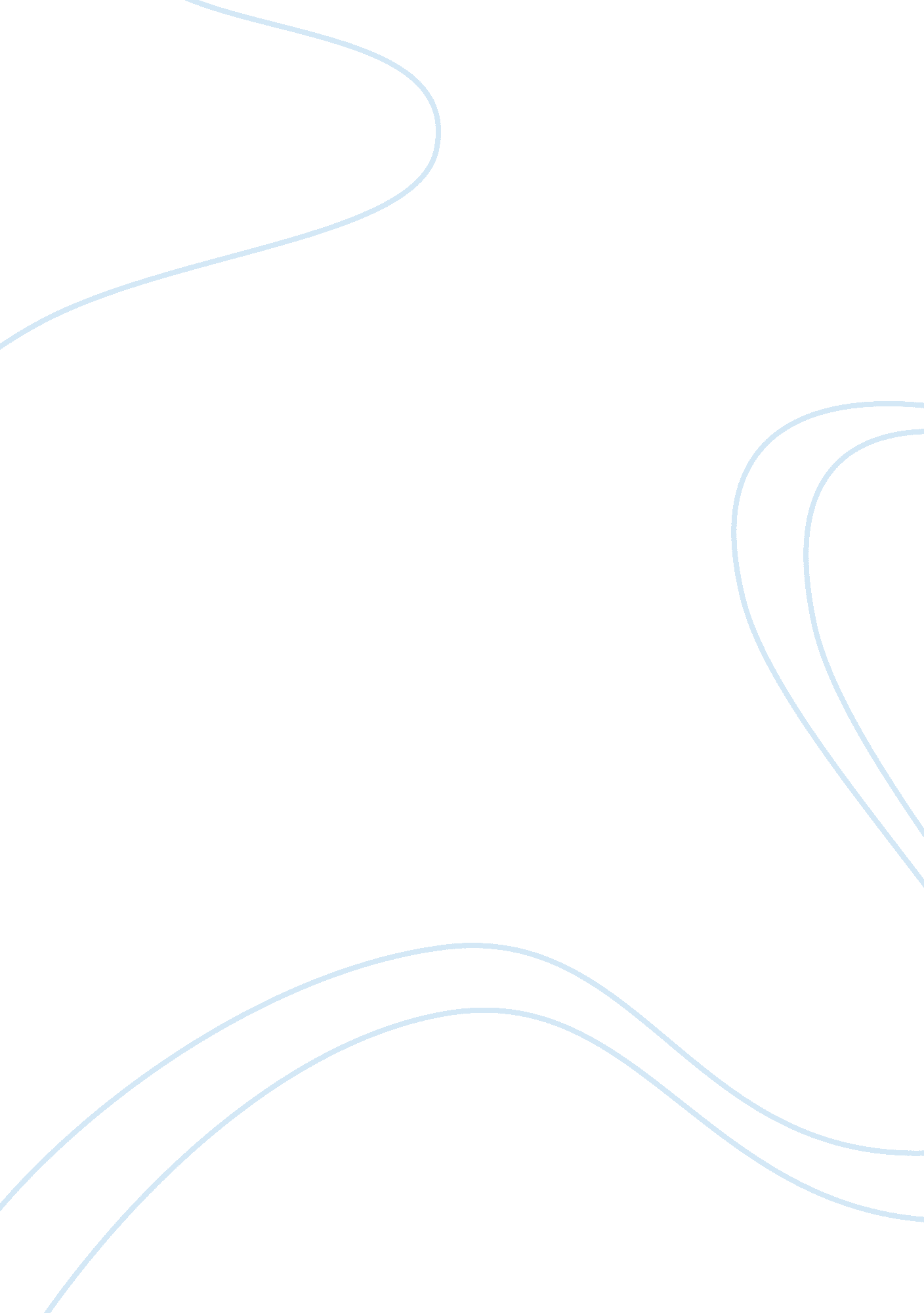 JournalingHealth & Medicine, Nursing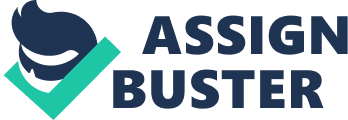 SUMMARY OF PRACTICUM EXPERIENCE Introduction This paper will highlight the key elements that I learnt throughout the practical session from week 8-12. 
Week 8 
This week started by a meeting with the infection control manager who appreciated my contribution in the hand hygiene compliance initiative process. I was assigned to an infection control staff to make isolation rounds for the next four weeks, ensuring that isolation resources are available and at appropriate locations in the hospital. According to Bristol & Zerwekh (2011), this is in an aim to control healthcare acquired infections. At the end of the week, I emailed the feedback to the infections control manager. 
Week 9 
We continued with making rounds to check that isolation procedures were followed. We encountered a case of a staff who entered an isolation room without proper equipment. This case enabled us to carry out reinforcement and re-education for all staff to ensure they understood the importance of complying with the infection compliance policy. At the end of the week, analysis showed that there was reduced isolation in the second week doing rounds and feedback sent to relevant heads. 
Week 10 
This week’s objective was to ensure that proper plans were implemented to improve care of delivery. We encountered a case of a minor being left in the inpatient units for about half an hour and immediately alerted the parents of the minor and handed them with a print out of the policy that prohibited such minors in the wards. According to Zaccagnini & White (2011), this is to ensure hospital acquired infections are avoided. 
Week 11 
I continued with my duty as assigned and collected data, compiled it and sent to various unit managers. I also met with my preceptor in preparation for my final week of my assigned duty. 
Week 12 
It was my final week for my practicum experience, two infection control staff that I was working with evaluated me, and the results were impressive. Later in the final day, I also met with my preceptor and showed my appreciation for the assistance throughout the four weeks. 
Conclusion 
It was a great experience and I learnt a lot in relation to controlling infections and the importance of following isolation procedures, according to Joel, (2013). 
References 
Bristol, T. J. & Zerwekh, J. (2011). Essentials of e-learning for nurse educators. Philadelphia: F. A. Davis Company. 
Joel, L. A. (2013). Advanced practice nursing essentials for role development. (3rd ed.). Philadelphia: F. A. Davis Co. 
Zaccagnini, M. E. & White, K. W. (2011). The doctor of nursing practice essentials: a new model for advanced practice nursing. Sudbury, Mass.: Jones and Bartlett Publishers. 